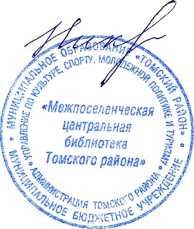 МОИСЕЕВУ МАТВЕЮ